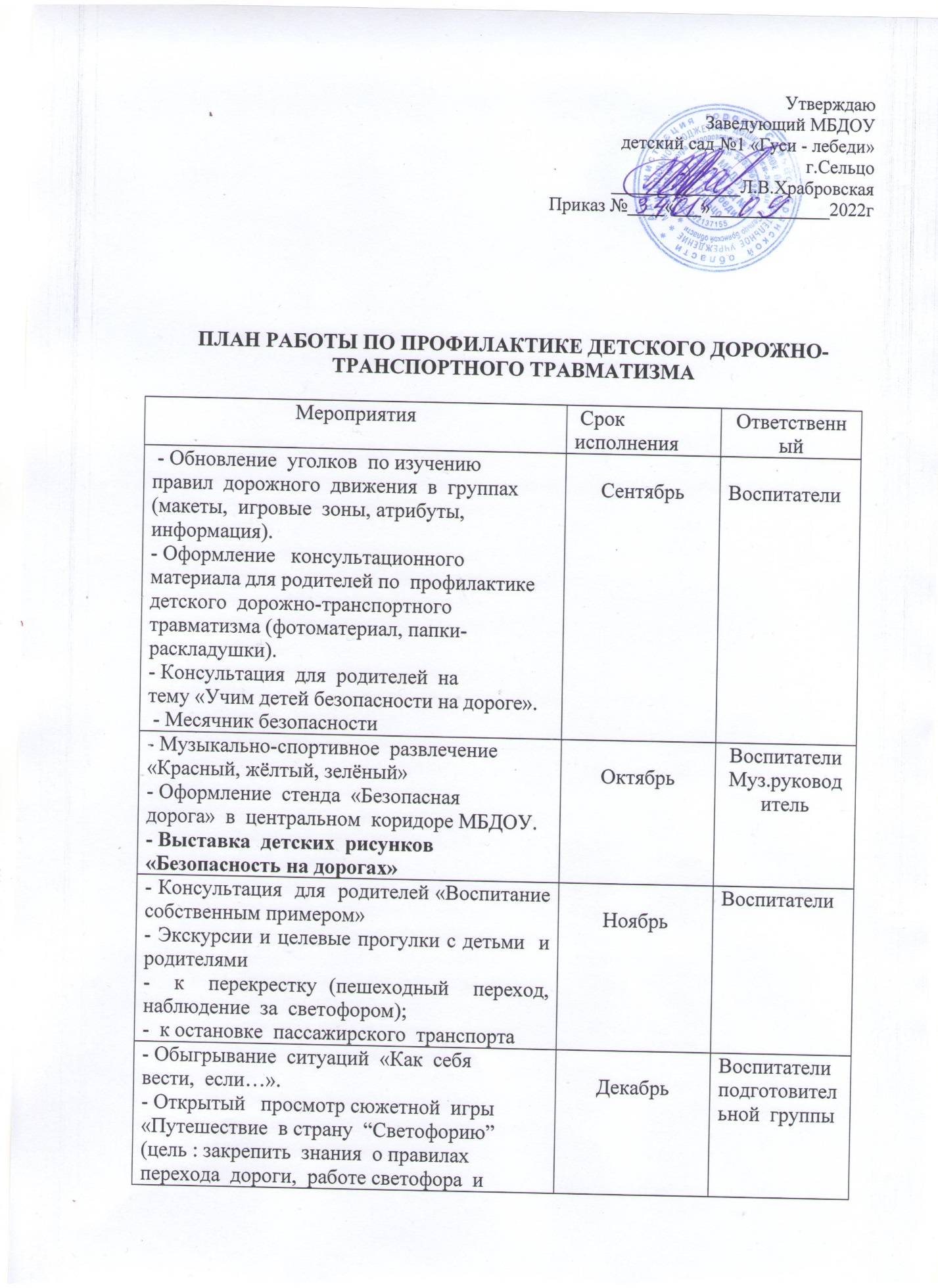 - Обыгрывание  ситуаций  «Как  себя вести,  если…».  - Открытый   просмотр сюжетной  игры «Путешествие  в страну  “Светофорию”  (цель : закрепить  знания  о правилах  перехода  дороги,  работе светофора  и  регулировщика).- Рекомендации по чтению художественных  произведений, рассматривание картинок,  иллюстраций,  заучивание стихов  о  транспорте, правилах дорожного  движенияДекабрьВоспитатели  подготовительной  группы- Рекомендации  по знакомству  с  дорожными  знаками  и указателями:  «Въезд  воспрещен», «велосипедные  движения  запрещены», «Движение налево»,  «Движение  на-право»,  «Движение  прямо»,  «Перекрес-ток»,  «Железнодорожный  проезд», «Пешеходы», «Дети»,  «Переход», «Стоп».  - Открытый  просмотр сюжетно –ролевой игры на  тему: «Улицы  города»ЯнварьВоспитатели Воспитатели  старших  групп- Открытый  просмотр занятия  с  детьми  «Мы  пассажиры» (цель: закрепить  правила  поведения  в  общественном  транспорте).- Консультация  для  родителей  на тему: «Взрослые  - пример  для  детей  в  поведении  на  дороге» ФевральВоспитатели  Воспитатели - Выставка  детских  рисунков  «Дорога. Ребенок. Безопасность.»- Вечер  развлечений   на  тему:  «Мыизучаем  правила  дорожного движения».- Оформление  выставки  методическихпособий  для  организации  работы  с  детьми  по  изучению  правил  дорожного  движения  в  методическом  кабинетеМартВоспитатели групп- Целевые  прогулки  в места  повышенной  опасности  (регулируемые  и  нерегулируемые  перекрестки,  пешеходные  переходы и  пр.)- Игры-ситуации  на тему:  «Мы  пешеходы»(цель: закрепить  правила  поведения  на  улице) - Консультация  для  родителей:«Опасные перекрестки»АпрельВоспитатели- Тематическая экскурсия  по  городу«Безопасный  город»  (цель: показать  город  с  позиции  пешехода,  его  улицы  пешеходные  переходы,  светофоры,  дорожные  знаки,  дорожную  разметку и пр.)- Консультация  родителей  на  тему:«Профилактика  детского  дорожно-транспортного  травматизма  в  летний  период»МайВоспитатели - Консультация  для воспитателей  натему:  «Организация   изучения правил  дорожного  движения  с  детьми  в   летний  оздоровительный  период».   - Обновление  детской  транспортнойплощадки, дорожной  разметки  на  территории МБДОУВоспитатели